TTIPOVACÍ                                 	 SOUTĚŽ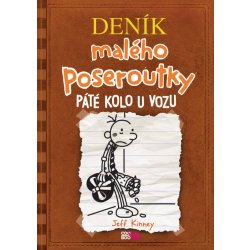 Nejobjednávanější knihou z našich katalogů Albatros, Fragment a Mladá fronta je pro tento rok Deník malého poseroutky 7.Tipněte si:Kolikrát byla kniha Deník malého poseroutky objednaná z letního katalogu Albatros?Kolik knih se celkem objednalo za tento školní rok?Vítěz získá knihu Deník malého poseroutky 7.Tipovací lístky si můžete vyzvednout a odevzdat na recepci školy.